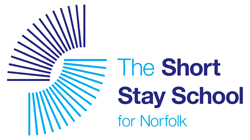 Referral Pack03/2020ForenameSurnameDate of BirthReason for ReferralPermanent Exclusion   Y                 CME    Y             KSX   YPermanent Exclusion   Y                 CME    Y             KSX   YCurrent / Most recent schoolYear groupReferring to The Short Stay School for NorfolkWhen referring a pupil to the SSSfN after a permanent exclusion this referral form, together with any supporting information, should be sent to csexclusions@norfolk.gov.uk within 48 hours of the permanent exclusion.When referring a pupil to the SSSfN as a CME this referral form, together with any supporting information, should be sent to sssfn.referral@norfolk.gov.uk Please ensure this form is fully completed and that full details of any agencies working with the pupil and their family are given to ensure that the pupil can be fully supported and all safeguarding concerns can be addressed. The Norfolk County Council Fair Access Team will maintain a central record of all referrals. The contents of this referral are for the use of the SSSfN and Norfolk County Council.The information contained in the form may be shared with other professionals in order to safeguard the referred pupil.Any incomplete referrals will be returned.The SSSfN will request school files when a place becomes available for the pupil.Young Persons DetailsYoung Persons DetailsYoung Persons DetailsYoung Persons Details1ForenameSurnameDate of BirthYear groupUPN / ULN / UCIUPN:ULN:UCI:UCI:GenderM / FM / FM / FM / FParent Carer Details                    Primary (Main)                                Parent Carer Details                    Primary (Main)                                           Additional 2Parent/CarerNameRelationship (eg. Mother)Home TelMobile Tel Email AddressHome AddressPost CodeReferrer DetailsReferrer Details3Referring Agency / SchoolReferrer NameContact EmailContact TelSafeguarding InformationMandatory section – we are unable to process the referral if this section is incompleteSafeguarding InformationMandatory section – we are unable to process the referral if this section is incompleteSafeguarding InformationMandatory section – we are unable to process the referral if this section is incomplete4Y or NContact details of school DSL:Contact Details of Social Worker:Name:Tel Number: Contact details of school DSL:Contact Details of Social Worker:Name:Tel Number: LAC – In Foster CareContact details of school DSL:Contact Details of Social Worker:Name:Tel Number: Contact details of school DSL:Contact Details of Social Worker:Name:Tel Number: LAC – In a Children’s homeContact details of school DSL:Contact Details of Social Worker:Name:Tel Number: Contact details of school DSL:Contact Details of Social Worker:Name:Tel Number: Post LAC – Special GuardianshipContact details of school DSL:Contact Details of Social Worker:Name:Tel Number: Contact details of school DSL:Contact Details of Social Worker:Name:Tel Number: Post LAC – Residence OrderContact details of school DSL:Contact Details of Social Worker:Name:Tel Number: Contact details of school DSL:Contact Details of Social Worker:Name:Tel Number: Post LAC - AdoptionContact details of school DSL:Contact Details of Social Worker:Name:Tel Number: Contact details of school DSL:Contact Details of Social Worker:Name:Tel Number: Privately FosteredContact details of school DSL:Contact Details of Social Worker:Name:Tel Number: Contact details of school DSL:Contact Details of Social Worker:Name:Tel Number: CP PlanContact details of school DSL:Contact Details of Social Worker:Name:Tel Number: Contact details of school DSL:Contact Details of Social Worker:Name:Tel Number: CINContact details of school DSL:Contact Details of Social Worker:Name:Tel Number: Contact details of school DSL:Contact Details of Social Worker:Name:Tel Number: EHTFSPFSP Lead Professional:Name:Tel Number:FSP Lead Professional:Name:Tel Number:Young CarerHas a referral ever been made   to MASH for this pupil?               Y/NHas a referral ever been made   to MASH for this pupil?               Y/NIs there a CP/Safeguarding file for this pupil?Other Agency Involvement – Past or Present (e.g. CAHMS, YOT, YISP)Other Agency Involvement – Past or Present (e.g. CAHMS, YOT, YISP)Other Agency Involvement – Past or Present (e.g. CAHMS, YOT, YISP)5Agency NameContact NameEmail / TelEmail / TelDo you believe there are concerns around the mental health of this child?Y/NY/NY/NHas a referral been to any other agency?CAMHS Y/N                      Matthew Project  Y/NPoint 1 Y/N                       MAP  Y/NAny other agency, please give detailsCAMHS Y/N                      Matthew Project  Y/NPoint 1 Y/N                       MAP  Y/NAny other agency, please give detailsCAMHS Y/N                      Matthew Project  Y/NPoint 1 Y/N                       MAP  Y/NAny other agency, please give detailsSEN Information – Tick one box onlySEN Information – Tick one box onlySEN Information – Tick one box onlySEN Information – Tick one box onlySEN Information – Tick one box onlySEN Information – Tick one box only6SEN CodeN  -  no SENK  SEN supportK  SEN supportE    EHCP EHCP applied forEHCP applied forIf K, E or EHCP applied for please give a description of need:Has an EHCP ever been applied for this pupil? Y/NIf Y please give date:If K, E or EHCP applied for please give a description of need:Has an EHCP ever been applied for this pupil? Y/NIf Y please give date:If K, E or EHCP applied for please give a description of need:Has an EHCP ever been applied for this pupil? Y/NIf Y please give date:EHCP Co-Ordinator Name and Contact Details:Last review date:(Please attach a copy of the EHCP)EHCP Co-Ordinator Name and Contact Details:Last review date:(Please attach a copy of the EHCP)EHCP Co-Ordinator Name and Contact Details:Last review date:(Please attach a copy of the EHCP)EHCP Co-Ordinator Name and Contact Details:Last review date:(Please attach a copy of the EHCP)Most Recent AttainmentMost Recent AttainmentMost Recent AttainmentMost Recent AttainmentMost Recent AttainmentMost Recent AttainmentMost Recent AttainmentMost Recent AttainmentMost Recent AttainmentMost Recent Attainment 7Tracking Attainment Statements:Beginning –minimal elements of the previous band required for complete confidence.Working Within –up to 70% of the statements confidently achieved.Secure – Confidence in all of the criteria for the band. [Age-related expectations]Abr. Beginning (b) beginning + (b+) working within (w) working within+ (w+) secure (s) secure+(s+)Tracking Attainment Statements:Beginning –minimal elements of the previous band required for complete confidence.Working Within –up to 70% of the statements confidently achieved.Secure – Confidence in all of the criteria for the band. [Age-related expectations]Abr. Beginning (b) beginning + (b+) working within (w) working within+ (w+) secure (s) secure+(s+)Tracking Attainment Statements:Beginning –minimal elements of the previous band required for complete confidence.Working Within –up to 70% of the statements confidently achieved.Secure – Confidence in all of the criteria for the band. [Age-related expectations]Abr. Beginning (b) beginning + (b+) working within (w) working within+ (w+) secure (s) secure+(s+)Tracking Attainment Statements:Beginning –minimal elements of the previous band required for complete confidence.Working Within –up to 70% of the statements confidently achieved.Secure – Confidence in all of the criteria for the band. [Age-related expectations]Abr. Beginning (b) beginning + (b+) working within (w) working within+ (w+) secure (s) secure+(s+)Tracking Attainment Statements:Beginning –minimal elements of the previous band required for complete confidence.Working Within –up to 70% of the statements confidently achieved.Secure – Confidence in all of the criteria for the band. [Age-related expectations]Abr. Beginning (b) beginning + (b+) working within (w) working within+ (w+) secure (s) secure+(s+)Tracking Attainment Statements:Beginning –minimal elements of the previous band required for complete confidence.Working Within –up to 70% of the statements confidently achieved.Secure – Confidence in all of the criteria for the band. [Age-related expectations]Abr. Beginning (b) beginning + (b+) working within (w) working within+ (w+) secure (s) secure+(s+)Tracking Attainment Statements:Beginning –minimal elements of the previous band required for complete confidence.Working Within –up to 70% of the statements confidently achieved.Secure – Confidence in all of the criteria for the band. [Age-related expectations]Abr. Beginning (b) beginning + (b+) working within (w) working within+ (w+) secure (s) secure+(s+)Tracking Attainment Statements:Beginning –minimal elements of the previous band required for complete confidence.Working Within –up to 70% of the statements confidently achieved.Secure – Confidence in all of the criteria for the band. [Age-related expectations]Abr. Beginning (b) beginning + (b+) working within (w) working within+ (w+) secure (s) secure+(s+)Tracking Attainment Statements:Beginning –minimal elements of the previous band required for complete confidence.Working Within –up to 70% of the statements confidently achieved.Secure – Confidence in all of the criteria for the band. [Age-related expectations]Abr. Beginning (b) beginning + (b+) working within (w) working within+ (w+) secure (s) secure+(s+)Tracking Attainment Statements:Beginning –minimal elements of the previous band required for complete confidence.Working Within –up to 70% of the statements confidently achieved.Secure – Confidence in all of the criteria for the band. [Age-related expectations]Abr. Beginning (b) beginning + (b+) working within (w) working within+ (w+) secure (s) secure+(s+)Tracking Attainment Statements:Beginning –minimal elements of the previous band required for complete confidence.Working Within –up to 70% of the statements confidently achieved.Secure – Confidence in all of the criteria for the band. [Age-related expectations]Abr. Beginning (b) beginning + (b+) working within (w) working within+ (w+) secure (s) secure+(s+)EnglishMathsScienceICTReadingWritingLast SAT resultsLast SAT resultsLast SAT resultsLast SAT resultsLast SAT resultsLast SAT resultsLast SAT resultsLast SAT resultsLast SAT resultsLast SAT resultsLast SAT resultsEnglishMathsReadingWritingReading AgeReading AgeSpelling AgeSpelling AgeAcademically able/talentedAcademically able/talentedAcademically able/talentedY/N (please describe)Y/N (please describe)Y/N (please describe)Y/N (please describe)Y/N (please describe)Y/N (please describe)Y/N (please describe)Y/N (please describe)Secondary onlySecondary onlySecondary onlySecondary onlySecondary onlySecondary onlySecondary onlySecondary onlySecondary onlySecondary onlySecondary onlyQualifications already attainedQualifications already attainedQualifications already attainedQualifications already attainedHas a Boxall Profile been completed for this pupil? Has a Boxall Profile been completed for this pupil? Has a Boxall Profile been completed for this pupil? Has a Boxall Profile been completed for this pupil? Y/N If Y please give the reference Number: Y/N If Y please give the reference Number: Y/N If Y please give the reference Number: Y/N If Y please give the reference Number: Y/N If Y please give the reference Number: Y/N If Y please give the reference Number: Y/N If Y please give the reference Number: Medical DetailsMedical Details8Doctors NameSurgery Tel NumberKnown Medical IssuesY  / N           Details:Y  / N           Details:MedicationY / N            Details:Y / N            Details:Additional InformationAdditional InformationAdditional InformationAdditional InformationAdditional InformationAdditional InformationAdditional Information9EthnicityCountry of BirthNationalityEALY / NY / NY / NY / NY / NY / NY / NFirst LanguageProficiency in EnglishA (New to English)A (New to English)A (New to English)B (Early Acquisition)B (Early Acquisition)C (Developing Competence)C (Developing Competence)Proficiency in EnglishD (Competent)D (Competent)D (Competent)E (Fluent)E (Fluent)N (not yet assessed)N (not yet assessed)Date of Permanent ExclusionDate of Permanent ExclusionPercentage AttendancePercentage AttendanceDate of Last AttendanceDate of Last AttendanceAttendance Concerns?Attendance Concerns?Fast Track   Y / NFast Track   Y / NFast Track   Y / NPlease answer Y or N to the following questionsPlease answer Y or N to the following questionsPlease answer Y or N to the following questionsPlease answer Y or N to the following questionsPlease answer Y or N to the following questionsPlease answer Y or N to the following questionsPlease answer Y or N to the following questionsPlease answer Y or N to the following questionsTravellerAsylum SeekerRefugeeFree School MealsPupil Premium          If ‘Y’ please give the reason:          If ‘Y’ please give the reason:          If ‘Y’ please give the reason:          If ‘Y’ please give the reason:          If ‘Y’ please give the reason:          If ‘Y’ please give the reason:          If ‘Y’ please give the reason:Teenage ParentReason for Referral/Description of Key IssuesReason for Referral/Description of Key IssuesReason for Referral/Description of Key Issues10Reason for PEX/CME/KSX & main concernsYP’s StrengthsYP’s WeaknessesAreas of Concern Areas of Concern Additional DetailsAdditional DetailsBehaviour in LessonsBehaviour in LessonsBehaviour in Unstructured TimesBehaviour in Unstructured TimesBehaviour in the communityBehaviour in the communityBehaviour at HomeBehaviour at HomeLack of Academic ProgressLack of Academic ProgressExclusionsExclusionsExclusionsExclusions11Number of Fixed Term Ex this YearTotal DaysPrevious Interventions – Please indicate Y or N and forward any supporting documents with this referral Previous Interventions – Please indicate Y or N and forward any supporting documents with this referral 12IEPPSP/BSP STEPSEd PsychPositive handing planHarmful Sexual Behaviour TeamRisk AssessmentRisk AssessmentRisk Assessment13Pupil: Name  Pupil: Name  Please indicate whether any of the following been a cause for concern in the pastY/N Please indicatePlease give details (continue on next page if necessary)Please give details (continue on next page if necessary)Has s/he shown violent behaviour towards female staff?Has s/he shown violent behaviour towards male staff?Has s/he shown violent behaviour towards female peers?Has s/he shown violent behaviour towards male peers?Has s/he shown verbal aggression toward female staff?Has s/he shown verbal aggression toward male staff?Has s/he shown verbal aggression toward female peers?Has s/he shown verbal aggression toward male peers?Has s/he shown impulsive/dangerous behaviour?Has s/he been known to carry offensive weapons?Does s/he display discriminatory tendencies?Has s/he been involved in bullying?Has s/he been bullied in the past?Has s/he shown inappropriate sexual behaviour towards female staff?Has s/he shown inappropriate sexual behaviour towards male staff?Has s/he shown inappropriate sexual behaviour towards female peers?Has s/he shown inappropriate sexual behaviour towards male peers?Does s/he use alcohol or drugs?Is this a regular occurrence?Does drug use result in aggressive/violent behaviour?Has s/he been involved in dealing drugs?Is there evidence of self-harm?Other risk factors: please identifyPlease provide any information you may have highlighting possible triggers for any of the behaviours you have identified above:Please provide any information you may have highlighting possible triggers for any of the behaviours you have identified above:Please provide any information you may have highlighting possible triggers for any of the behaviours you have identified above:Please provide any information you may have highlighting possible triggers for any of the behaviours you have identified above:Actions to be taken to minimise risk:Actions to be taken to minimise risk:Actions to be taken to minimise risk:Actions to be taken to minimise risk:For KSX Referrrals onlyFor KSX Referrrals only14Parent/carer in agreement with referralParent/carer commentAcknowledgementAcknowledgement15I hereby acknowledge that the information within this referral is complete and accurate at the time of writing and that parents/carers are aware that the referral is being made.I hereby acknowledge that the information within this referral is complete and accurate at the time of writing and that parents/carers are aware that the referral is being made.I hereby acknowledge that the information within this referral is complete and accurate at the time of writing and that parents/carers are aware that the referral is being made.SignedPrint NamePositionDate